    Јавно комунално претпријатие НИКОЛА КАРЕВ – Пробиштип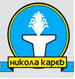 ул..Миро Барага бр.7 Пробиштип 2210тел. +389 (032) 480-666е-пошта: jkp.nikolakarev@gmail.comЕМБС:5634156 Врз основа на член 18 став од Статутот на ЈКП Никола Карев-Пробиштип, Управниот одбор на јавното претпријатие на седицата одржана на ден 26.12.2022 година, ја донесе следната:П Р О Г Р А М Аза работа на Управниот одбор на ЈКП Никола Карев-ПробиштипУправниот одбор при ЈКП Никола Карев-Пробиштип работи согласно Законот за јавните претпријатија, насоките кој ги добива од основачот Совет на општина Пробиштип, Статутот на јавното претпријатие притоа раководејќи се од законските одредби кој се од областа на предметот на работењето и комуналните дејностите кој јавното претпријатие ги извршува.Раководејќи се од тоа УО секоја година донесува Програма за работа во која се утврдени роковите и прашањата од негова надлежност кој тој ги разгледува и усвојува.Програмата за работа на УО дава насоки за работа во тековната календарска година и таа не претставува цврста рамка, бидејќи истата може да се менува и надополнува со други актуелни тематски и нормативни прашања кои ќе произлезат во тековната година.ТЕМАТСКИ ПРАШАЊА И НОРМАТИВЕН ДЕЛ:1. Усвојување на Пописниот елаборат за извршен попис на имотот на јавното претпријатие за 2022 г.Рок: 08.02.2023 г.2. Усвојување на Финансискиот извештај и Извештајот за работа на јавното претпријатие за 2022 г.Рок: 28.02.2023 г.3. Разгледување на Кварталниот финансиски извештај од првото тромесечие во 2023 г.Рок: 20.04.2023 г.4. Разгледување на Финансискиот и Извештајот за работа од првото полугодие во 2023 г.Рок: 20.07.2023 г.5. Разгледување на Финансискиот извештај за работа од третиот квартал во 2023 г.Рок: 20.10.2023 г.6. Донесување на Програма за работа на јавното претпријатие за 2023 г.Рок: 25.12.2023 г.7. Донесување на План за јавни набавки за 2023 г.Рок: 25.12.2023 г.8.Разгледување на доставените мислења од Надзорниот одбор за контрола на материјално-финансиското работење на јавното претпријатие.9. Донесување на одлуки од тековното работење10.Усогласување на нормативните акти од претпријатието со новодонесени закони и други подзаконски акти во тековната 2023 г.Оваа Програма влегува во сила од денот на нејзиното донесување, а ќе се применува од 01.01.2023 година.                                                               УО при ЈКП Никола Карев Пробиштип                                                             Претседател:_________________                                                                                     Дане Митровски